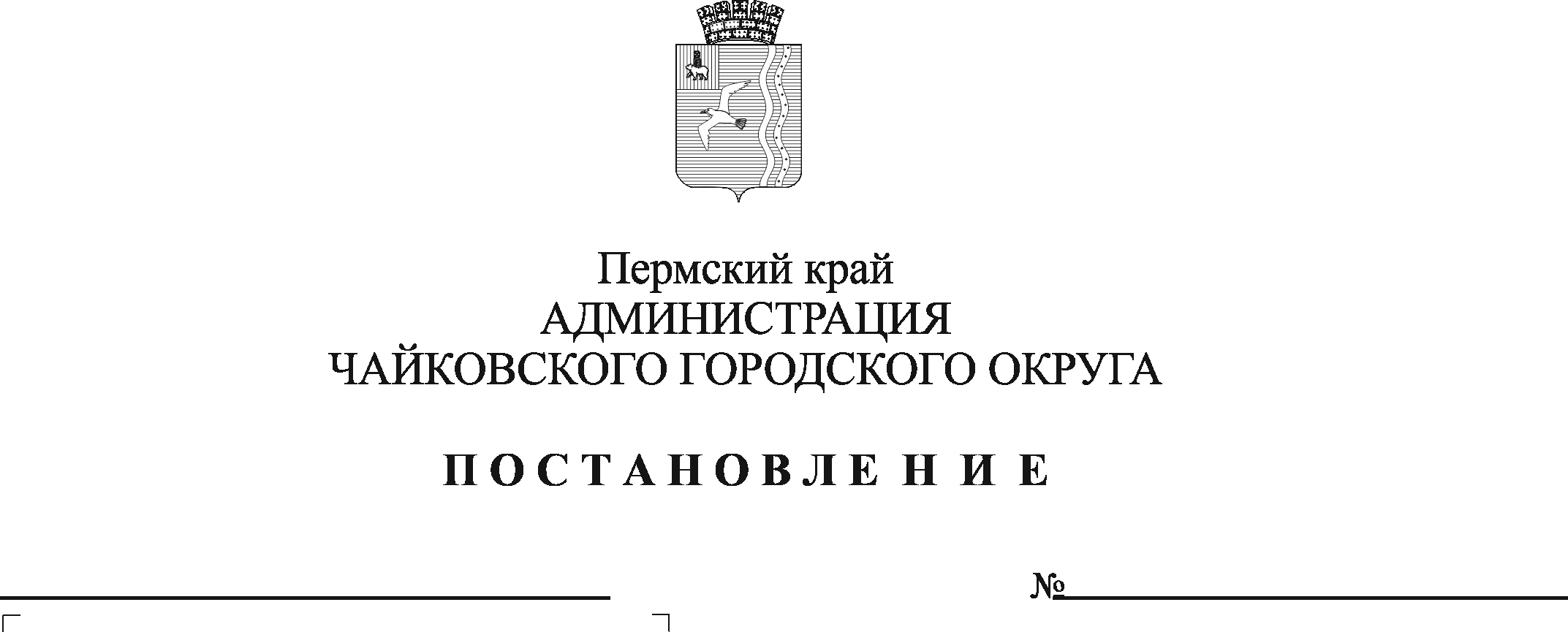 На основании части 8 статьи 4 Федерального закона от 1 апреля 2020 г. №69-ФЗ «О защите и поощрении капиталовложений в Российской Федерации», Федерального закона от 6 октября 2003 г. № 131-ФЗ «Об общих принципах организации местного самоуправления в Российской Федерации», постановления Правительства Российской Федерации от 13 сентября 2022 г. № 1602 «О соглашениях о защите и поощрении капиталовложений», постановления Правительства Пермского края от 21 июля 2023 г. № 550-п «Об утверждении Порядка заключения, изменения и прекращения действия соглашений о защите и поощрении капиталовложений, стороной которых не является Российская Федерация», Устава Чайковского городского округа ПОСТАНОВЛЯЮ:Утвердить прилагаемый Порядок и условия заключения соглашений о защите и поощрении капиталовложений со стороны Чайковского городского округа.Опубликовать постановление в газете «Огни Камы» и разместить на официальном сайте администрации Чайковского городского округа.Постановление вступает в силу после его официального опубликования.Контроль за исполнением постановления возложить на первого заместителя главы администрации Чайковского городского округа по экономической политике и развитию территории, начальника управления.Глава городского округа – глава администрации Чайковского городского округа                                                      А.В. АгафоновУТВЕРЖДЕН постановлением администрации Чайковского городского округот ____________  № ______ПОРЯДОКи условия заключения соглашений о защите и поощрении капиталовложений со стороны Чайковского городского округа(далее – Порядок)1. Общие положения 1.1. Настоящий Порядок и условия заключения соглашений о защите и поощрении капиталовложений со стороны Чайковского городского округа (далее – Порядок) разработаны в соответствии с частью 8 статьи 4 Федерального закона от 1 апреля 2020 г. № 69-ФЗ «О защите и поощрении капиталовложений 
в Российской Федерации» (далее – Федеральный закон № 69-ФЗ), постановлением Правительства Российской Федерации от 13 сентября 2022 г. № 1602 «О соглашениях о защите и поощрении капиталовложений» (далее – постановление Правительства Российской Федерации № 1602) и устанавливают порядок и условия заключения соглашений о защите и поощрении капиталовложений (далее – Соглашение) со стороны Чайковского городского округа.1.2. В настоящем Порядке используются следующие понятия:1.2.1. Уполномоченный орган - управление экономического развития администрации Чайковского городского округа, наделенное функциями по разработке и реализации мероприятий, направленных на развитие и формирование благоприятных условий ведения предпринимательской деятельности, решение вопросов реализации инвестиционных проектов, в том числе с использованием механизмов муниципально-частного партнерства, концессионных соглашений;1.2.2. Инвестиционный совет - Совет по улучшению инвестиционного климата и развитию предпринимательства в Чайковском городском округе, к основным функциям которого относится рассмотрение инвестиционных проектов, планируемых к реализации на территории Чайковского городского округа, и выработка предложений для инвестора о возможных мерах поддержки инвестиционного проекта.Остальные понятия, используемые в настоящем Порядке, применяются в значении, определенном Федеральным законом № 69-ФЗ.1.3. Уполномоченный орган обеспечивает:1.3.1. координацию деятельности отраслевых (функциональных) органов администрации Чайковского городского округа, муниципальных учреждений Чайковского городского округа при согласовании, заключении Соглашения (дополнительного соглашения к нему), а также при осуществлении мониторинга исполнения условий Соглашения и условий реализации инвестиционного проекта; 1.3.2. организацию рассмотрения поступивших в администрацию Чайковского городского округа заявлений о предоставлении согласия Уполномоченного органа на заключение (присоединение) Соглашения; 1.3.3. подготовку ответа организации, реализующей (планирующей реализацию) инвестиционный проект на территории Чайковского городского округа, об итогах рассмотрения заявления о предоставлении согласия Уполномоченного органа на заключение (присоединение) Соглашения (дополнительного соглашения к нему); 1.3.4. осуществление мониторинга исполнения условий Соглашения и условий реализации инвестиционного проекта. 1.4. Порядок заключения Соглашения со стороны Чайковского городского округа применяется к отношениям, возникающим в связи с заключением, изменением и расторжением Соглашения, а также в связи с исполнением обязанностей по указанному Соглашению, в соответствии с нормами гражданского законодательства с учетом особенностей, установленных Федеральным законом № 69-ФЗ.2. Порядок заключения Соглашений со стороны Чайковского городского округа2.1. Соглашение может заключаться с использованием государственной информационной системы «Капиталовложения» (но не ранее ввода в эксплуатацию указанной государственной информационной системы), в порядке, предусмотренном статьями 7 и 8 Федерального закона № 69-ФЗ.2.2. Для заключения Соглашения в порядке частной проектной инициативы заявитель представляет документы и материалы, предусмотренные пунктами 1, 2, 4 - 10, 12 - 15 части 7 статьи 7 Федерального закона № 69-ФЗ.2.3. Для заключения Соглашения в порядке публичной проектной инициативы заявитель представляет документы и материалы, предусмотренные пунктами 1 - 4, 6 - 8 части 9 статьи 8 Федерального закона № 69-ФЗ.2.4. Для заключения Соглашения в порядке присоединения после заключения Соглашения заявитель представляет копию Соглашения о защите и поощрении капиталовложений, проект дополнительного соглашения к Соглашению по форме согласно приложению № 34 к Правилам заключения соглашений о защите и поощрении капиталовложений, изменения и прекращения действия таких соглашений, ведения реестра соглашений о защите и поощрении капиталовложений, утвержденным постановлением Правительства Российской Федерации № 1602, документы и материалы, предусмотренные частью 7 статьи 11 Федерального закона № 69-ФЗ (за исключением документов, предусмотренных пунктами 1 - 3 части 7 статьи 11 Федерального закона № 69-ФЗ).2.5. Заявитель несет ответственность за полноту представленных им для заключения Соглашения (дополнительного соглашения к нему) документов и материалов и достоверность содержащихся в них сведений в соответствии с законодательством Российской Федерации.2.6.Уполномоченный орган в течение трех рабочих дней со дня поступления заявления:1) рассматривает заявление на предмет его соответствия требованиям пунктов 2.2, 2.3, 2.4 настоящего Порядка;2) сверяет прилагаемый к заявлению список муниципальных нормативных правовых актов, планируемых к применению, с учетом особенностей, установленных статьей 9 Федерального закона № 69-ФЗ, с перечнем муниципальных правовых актов, применяемых с учетом особенностей, установленных статьей 9 Федерального закона № 69-ФЗ, утвержденным муниципальным правовым актом Чайковского городского округа.2.7. В случае выявления несоответствий в заявлении, документах и материалах пунктам 2.2, 2.3, 2.4, подпункту 2 пункта 2.6 настоящего Порядка, Уполномоченный орган направляет (возвращает) документы заявителю с указанием причин возврата.2.8. В случае соответствия заявления пунктам 2.2, 2.3, 2.4 настоящего Порядка, Уполномоченный орган в течение двух рабочих дней со дня поступления заявления, в целях получения заключения о наличии (отсутствии) оснований для предоставления согласия на заключение Соглашения (дополнительного  соглашения к нему), направляет запрос в:а) отраслевой (функциональный) орган администрации Чайковского городского округа, к полномочиям которого относится сфера реализации в рамках Соглашения инвестиционного проекта;б) управление строительства и архитектуры, управление земельно-имущественных отношений администрации Чайковского городского округа, в том числе в части соответствия объекта Соглашения (дополнительного соглашения к нему) документам территориального планирования, градостроительного зонирования, а также документации по планировке территории, при реализации инвестиционного проекта на земельных участках, находящихся в муниципальной собственности или земельных участках, государственная собственность на которые не разграничена;Заключения отраслевых (функциональных) органов администрации Чайковского городского округа, указанных в подпунктах «а»-«б» пункта 2.8 настоящего Порядка, направляются в Уполномоченный орган в срок не более трех рабочих дней со дня получения запроса Уполномоченного органа.2.9. Заключения отраслевых (функциональных) органов администрации Чайковского городского округа, указанных в подпунктах «а»-«б» пункта 2.8 настоящего Порядка, должны содержать обоснованную позицию в отношении возможности (невозможности) предоставления заявителю согласия на заключение Соглашения (дополнительного соглашения к нему), в том числе с указанием следующей информации:а) о возможности (невозможности) выполнения обязательств, возникающих у Чайковского городского округа в связи с заключением Соглашения (дополнительного соглашения к нему);б) о возможности (невозможности) неприменения в отношении заявителя муниципальных нормативных правовых актов Чайковского городского округа, которые действуют или будут изданы (приняты) в соответствии со статьей 9 Федерального закона № 69-ФЗ и законодательством Российской Федерации о налогах и сборах.2.10. Уполномоченный орган в течение трех рабочих дней со дня поступления заключений от отраслевых (функциональных) органов администрации Чайковского городского округа, указанных в подпунктах «а»-«б» пункта 2.8 настоящего Порядка, готовит сводное заключение о наличии (отсутствии) оснований для предоставления согласия на заключение Соглашения (дополнительного соглашения к нему).2.11. Заявление, заключения отраслевых (функциональных) органов администрации Чайковского городского округа, Уполномоченного органа, указанные в пунктах 2.9, 2.10 настоящего Порядка, рассматриваются на заседании Инвестиционного совета в срок не позднее пятнадцати рабочих дней со дня регистрации заявления.2.12. По результатам рассмотрения документов, указанных в пункте 2.11 настоящего Порядка, Инвестиционный совет формирует предложения о целесообразности (нецелесообразности) реализации инвестиционного проекта на территории Чайковского городского округа и заключения Соглашения.Предложения оформляются в форме протокола заседания Инвестиционного совета.2.13. Уполномоченный орган в срок не более пяти рабочих дней с даты подписания протокола заседания Инвестиционного совета уведомляет заявителя о результатах рассмотрения инвестиционного проекта.2.14. При принятии Инвестиционным советом решения о целесообразности реализации инвестиционного проекта на территории Чайковского городского округа Уполномоченный орган в течение трех рабочих дней готовит проект распоряжения администрации Чайковского городского округа о согласии на заключение Соглашения о защите и поощрении капиталовложений со стороны Чайковского городского округа (далее - распоряжение).2.15. Уполномоченный орган в срок не более трех рабочих дней после издания распоряжения направляет в адрес заявителя бланк заявления о предоставлении согласия на заключение (присоединение) Соглашения (дополнительного соглашения) о защите и поощрении капиталовложений (далее - заявление) по форме согласно приложению № 8 к Правилам заключения соглашений о защите и поощрении капиталовложений, изменения и прекращения действия таких соглашений, ведения реестра соглашений о защите и поощрении капиталовложений, утвержденным постановлением Правительства Российской Федерации № 1602.2.16.  В соответствии с частью 5 статьи 10 Федерального закона № 69-ФЗ Соглашение заключается не позднее 1 января 2030 года. 2.17. Соглашение должно соответствовать типовой форме согласно приложению 2 к Правилам заключения соглашений о защите и поощрении капиталовложений, изменения и прекращения действия таких соглашений, ведения реестра соглашений о защите и поощрении капиталовложений, утвержденным постановлением Правительства Российской Федерации № 1602.2.18. Решение о заключении Соглашения принимается в форме постановления администрации Чайковского городского округа.          2.19. От имени Чайковского городского округа Соглашение подлежит подписанию главой городского округа – главой администрации Чайковского городского округа.2.20. Для подписания Соглашения в государственной информационной системе «Капиталовложения» используется электронная подпись. 2.21. Соглашение (дополнительное соглашение к нему) признается заключенным с даты регистрации соответствующего соглашения (внесения в реестр соглашений о защите и поощрении капиталовложений (далее – реестр соглашений).3. Условия заключения Соглашений со стороны Чайковского городского округа3.1. Соглашение заключается  с организацией, реализующей проект, при условии, что такое Соглашение предусматривает реализацию нового инвестиционного проекта в одной из сфер российской экономики, за исключением следующих сфер и видов деятельности, установленных частью 1 статьи 6 Федерального закона № 69-ФЗ. 3.2. По Соглашению Чайковский городской округ, являющийся его стороной, обязуется обеспечить организации, реализующей проект, неприменение в отношении ее актов (решений) органов местного самоуправления, ухудшающих условия ведения предпринимательской и (или) иной деятельности, а именно:увеличивающих сроки осуществления процедур, необходимых 
для реализации инвестиционного проекта;увеличивающих количество процедур, необходимых для реализации инвестиционного проекта;3)	 увеличивающих размер, взимаемых с организации, реализующей проект, платежей, уплачиваемых в целях реализации инвестиционного проекта;4)	 устанавливающих дополнительные требования к условиям реализации инвестиционного проекта, в том числе требования о предоставлении дополнительных документов;5)	 устанавливающих дополнительные запреты, препятствующие реализации инвестиционного проекта.При этом организация, реализующая проект, имеет право требовать неприменения таких актов (решений) при реализации инвестиционного проекта 
от Чайковского городского округа.3.3. Администрация Чайковского городского округа, заключившая Соглашение, со стороны Чайковского городского округа, не принимает на себя обязанностей по реализации инвестиционного проекта или каких-либо иных обязанностей, связанных с ведением инвестиционной и (или) хозяйственной деятельности, в том числе совместно с организацией, реализующей проект.4. Заключительные положения4.1. Положения об ответственности за нарушение условий Соглашения 
установлены статьей 12 Федерального закона № 69-ФЗ.4.2. Порядок рассмотрения споров по Соглашению установлен статьей 13 Федерального закона № 69-ФЗ.4.3. Положения, касающиеся связанных договоров, определены статьей 14 Федерального закона № 69-ФЗ.Осуществление мониторинга исполнения условий СоглашенияУполномоченный орган осуществляет мониторинг исполнения условий Соглашения и условий реализации инвестиционного проекта (далее - Мониторинг), включающий в себя проверку обстоятельств, указывающих на наличие оснований для расторжения Соглашения в порядке, указанном в Соглашении. Организация, реализующая проект, не позднее 1 февраля текущего года, начиная с года, следующего за годом, в котором заключено Соглашение (в отношении представления данных о реализации этапа инвестиционного проекта -не позднее 1 февраля года, следующего за годом, в котором наступил срок его реализации, предусмотренный Соглашением), представляет в Уполномоченный орган данные об исполнении условий Соглашения и условий реализации инвестиционного проекта, в отношении которого заключено Соглашение, в том числе информацию о ходе реализации инвестиционного проекта (этапов его реализации), о достижении значений показателей, предусмотренных в заявлении (далее - данные, представляемые организацией, реализующей проект).Уполномоченный орган со дня получения данных, представленных организацией, реализующей проект, в соответствии с пунктом 5.2 настоящего Порядка осуществляет Мониторинг, предусматривающий: а) проверку исполнения организацией, реализующей проект, условий Соглашения и условий реализации инвестиционного проекта, в том числе этапов его реализации; б) проверку обстоятельств, указывающих на наличие оснований для изменения или расторжения Соглашения.5.4. По итогам проведенного Мониторинга, указанного в пункте 5.3 настоящего Порядка, не позднее 1 марта года, следующего за годом, в котором наступил срок реализации очередного этапа инвестиционного проекта, предусмотренного Соглашением, Уполномоченный орган формирует отчет о реализации соответствующего этапа инвестиционного проекта и направляет его в уполномоченный федеральный орган исполнительной власти в соответствии с частью 18 статьи 10 Федерального закона № 69-ФЗ. 